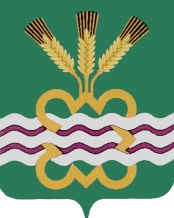 ГЛАВА МУНИЦИПАЛЬНОГО ОБРАЗОВАНИЯ«КАМЕНСКИЙ ГОРОДСКОЙ ОКРУГ»П О С Т А Н О В Л Е Н И Е01.02.2019                              				                                    № 179п. МартюшОб организации и  проведении публичных слушаний по проекту Решения Думы Каменского городского округа «О внесении изменений в Генеральный план муниципального образования «Каменский городской округ»,  утвержденный Решением Думы Каменского городского округа от 26.12.2012 года № 78  (в редакции от 20.12.2018 года № 323),  в части установления функциональной зоны «Производственная»            На основании статьи 28 Федерального закона от 06.10.2003 года № 131-ФЗ «Об общих принципах организации местного самоуправления в Российской Федерации», Градостроительного кодекса РФ, Решения Думы Каменского городского округа № 286  от 18.12.2014 года  «Об утверждении Положения «О порядке организации и проведения публичных (общественных) слушаний в Каменском городском округе» (в редакции 14.06.2018 года № 242), руководствуясь Правилами землепользования и застройки муниципального образования «Каменский городской округ», утвержденными Решением Думы Каменского городского округа от 27.06.2013 года № 125 (в редакции от 20.12.2018 года № 323), Уставом МО «Каменский городской округ», в целях соблюдения прав человека на благоприятные условия жизнедеятельности, прав и законных интересов правообладателей земельных участков и объектов капитального строительства, расположенных на территории Каменского городского округаПОСТАНОВЛЯЮ:1.  Назначить на 11 марта 2019 года в 17.00 часов в здании Дома культуры п. Горный по адресу: Свердловская область, Каменский район, п.Горный, ул. Нагорная, 8а, публичные слушания по проекту Решения Думы Каменского городского округа «О внесении изменений в Генеральный план муниципального образования «Каменский городской округ», утвержденный Решением Думы Каменского городского округа от 26.12.2012 года № 78 (в редакции от 20.12.2018 года № 323), в части установления функциональной зоны «Производственная» (далее по тексту – проект Решения) в отношении земельного участка с кадастровым номером 66:12:4613001:6, площадью 15000 кв.м., расположенного у п. Горный  Каменского района Свердловской области.2. Назначить ответственным за организацию и проведение публичных слушаний председателя Комитета по архитектуре и градостроительству Администрации муниципального образования «Каменский городской округ» Л.Н. Мазурину.3. Комитету по архитектуре и градостроительству Администрации  муниципального образования «Каменский городской округ» (Мазурина Л.Н.) организовать экспозицию проекта Решения в период с 05.02.2019г. по 07.03.2019г. по рабочим дням с режимом работы: понедельник - четверг с 8.00  до 12.30 и с 13.18 до 17.00, пятница с 8.00 до 12.30 и с 13.18 до 16.00:- в здании Горноисетской сельской администрации по адресу: Свердловская область, Каменский район, п. Горный, ул. Нагорная, 8а;- в Комитете по архитектуре и градостроительству Администрации муниципального образования «Каменский городской округ» по адресу: Свердловская область, г. Каменск-Уральский, пр. Победы, 97а.4. Установить, что предложения и замечания заинтересованных лиц и организаций по проекту Решения направляются в письменном виде в Комитет по архитектуре и градостроительству Администрации муниципального образования «Каменский городской округ»  (г. Каменск-Уральский, пр. Победы, 97а, каб. 118, тел. (3439) 36-59-80) в срок до 07.03.2019г.5. Опубликовать настоящее постановление и проект Решения в газете «Пламя», разместить на официальном сайте муниципального образования «Каменский городской округ».  6. Контроль исполнения настоящего постановления возложить на заместителя Главы Администрации по вопросам ЖКХ, строительства, энергетики и связи А.П. Баранова.Глава городского округа                                                                      С.А. Белоусов